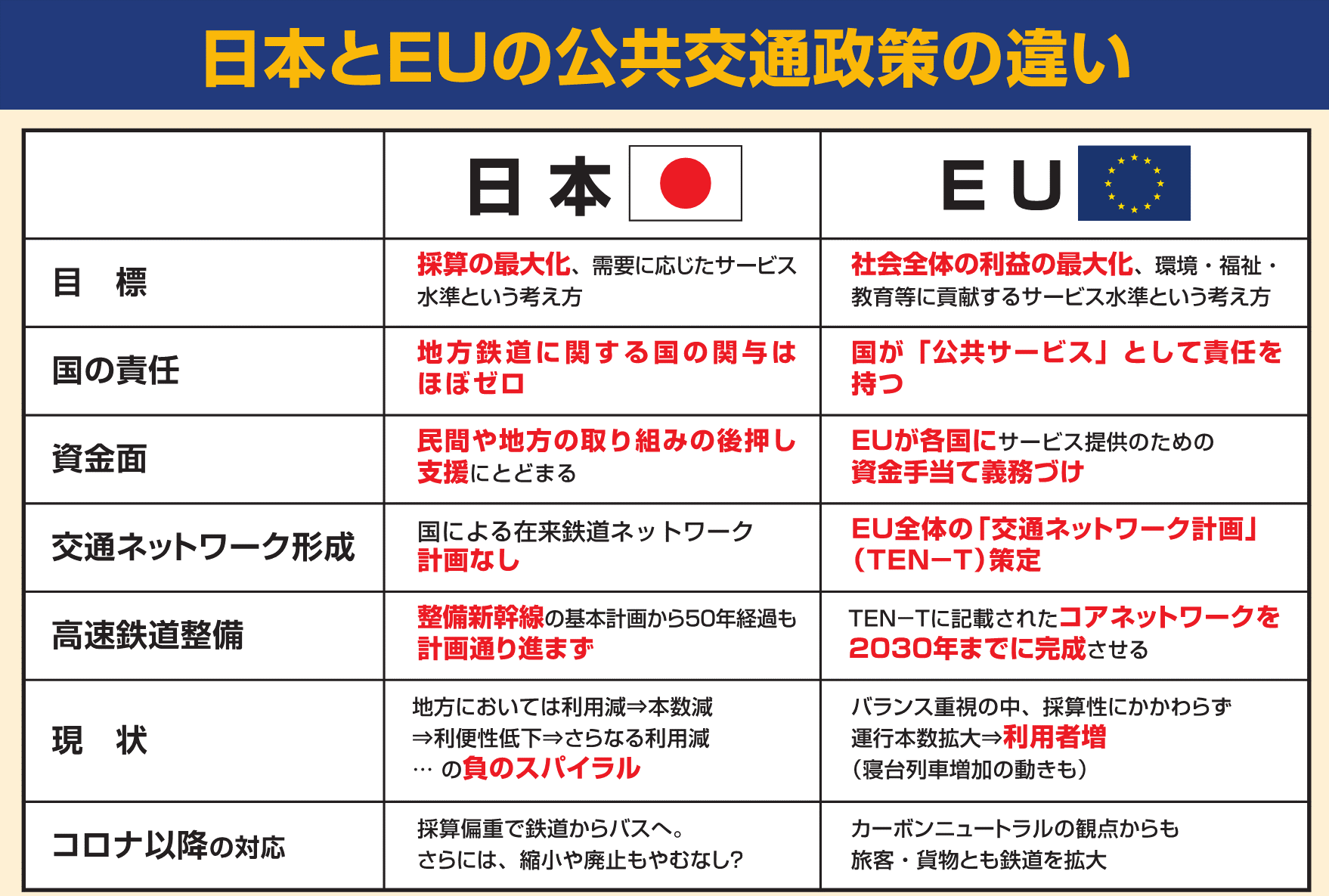 出典　令和５年３月２日参議院予算委員会　国民民主党・新緑風会　舟山康江　提出資料　　　　（中川大京都大学名誉教授講演資料等に基づく）令和5年3月17日　　参議院国土交通委員会　国民民主党・新緑風会　嘉田由紀子　　　　　　　　　　　　　　　　　　　　　　　　資料１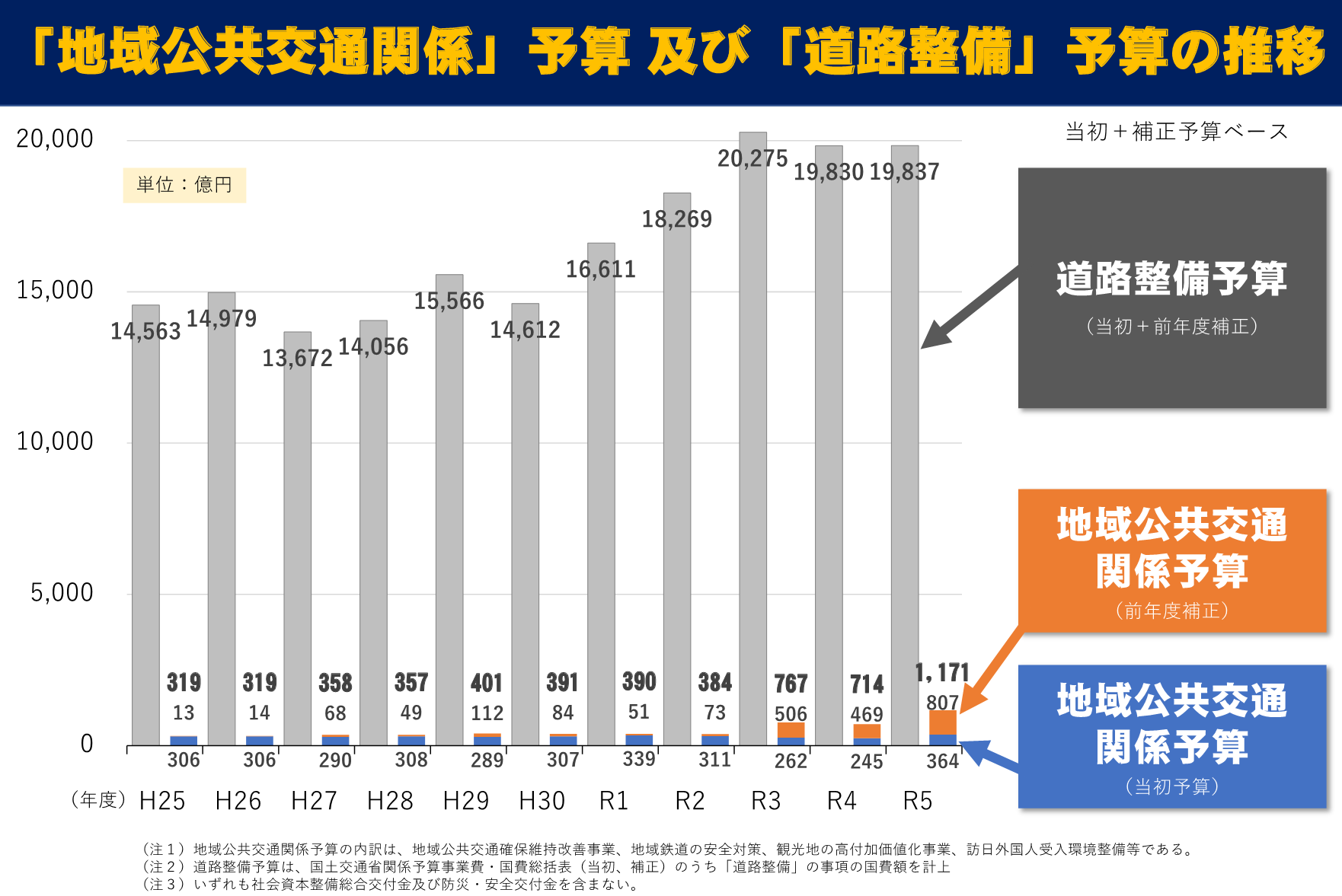 出典　令和５年３月２日参議院予算委員会　国民民主党・新緑風会　舟山康江　提出資料(第22回交通政策審議会交通体系分科会地域公共交通部会（令和５年１月17日）中間とりまとめ（素案） 参考資料、国土交通省各年度予算資料等に基づく)令和5年3月17日　　参議院国土交通委員会　国民民主党・新緑風会　嘉田由紀子　　　　　　　　　　　　　　　　　　　　　　　　資料２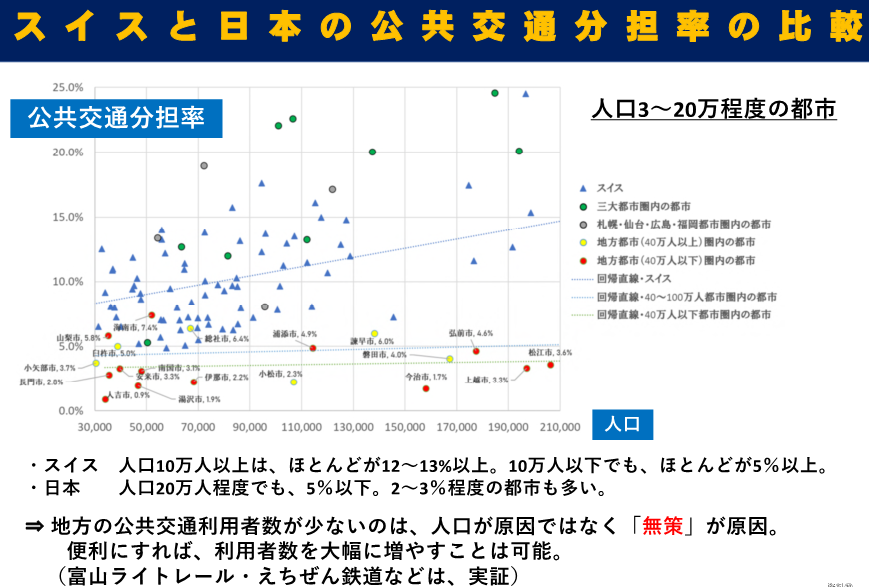 出典　令和５年３月２日参議院予算委員会　国民民主党・新緑風会　舟山康江　提出資料（中川大京都大学名誉教授講演資料に基づく）令和5年3月17日　　参議院国土交通委員会　国民民主党・新緑風会　嘉田由紀子　　　　　　　　　　　　　　　　　　　　　　　　資料３